ЗРАЗОК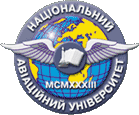         ННЮІ  НАУМодульна контрольна робота №1Навчально-науковий Юридичний інститутДисципліна «Адвокатура і нотаріат України»БІЛЕТ № 11. Принципи та засади здійснення адвокатської діяльності.2. Діяльність помічника адвоката. 3. Нотаріус: поняття, вимоги до осіб, що претендують на посаду нотаріуса.Затверджено на засіданні кафедрикримінального права і процесу, протокол № 7від  “29”  серпня  2017 року.Викладач ___________ І.Ф.Літвінова